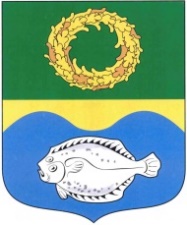 ОКРУЖНОЙ СОВЕТ ДЕПУТАТОВМУНИЦИПАЛЬНОГО ОБРАЗОВАНИЯ«ЗЕЛЕНОГРАДСКИЙ МУНИЦИПАЛЬНЫЙ ОКРУГ КАЛИНИНГРАДСКОЙ ОБЛАСТИ»РЕШЕНИЕот 28 февраля 2022 года                                                                            № 160Зеленоградск                                  О согласовании безвозмездной передачи имущества из государственной собственности Калининградской области в муниципальную собственность Зеленоградского муниципального округаЗаслушав и обсудив информацию заместителя главы администрации Зеленоградского муниципального округа Заболотного С.А., в соответствии              с пунктом 11 статьи 154 Федерального закона от 22.08.2004 № 122-ФЗ         «О внесении изменений в законодательные акты Российской Федерации и признании утратившими силу некоторых законодательных актов Российской Федерации в связи с принятием федеральных законов «О внесении изменений и дополнений в Федеральный закон «Об общих принципах организации законодательных (представительных) и исполнительных органов государственной власти субъектов Российской Федерации» и «Об общих принципах организации местного самоуправления в Российской Федерации», пунктом 13 части 1 статьи 16 Федерального закона от 06.10.2003 № 131-ФЗ «Об общих принципах организации местного самоуправления в Российской Федерации» окружной Совет депутатов Зеленоградского муниципального округаРЕШИЛ:1. Согласовать безвозмездную передачу имущества из государственной собственности Калининградской области в муниципальную собственность Зеленоградского муниципального округа согласно приложению.  2. Опубликовать решение в газете «Волна» и разместить на официальном сайте органов местного самоуправления Зеленоградского муниципального округа.3. Решение вступает в силу со дня официального опубликования.Глава Зеленоградского муниципального округа                                        С.В. КулаковПриложение к решению окружного Совета депутатов Зеленоградского муниципального округа  от 28 февраля 2022 года № 160№п/пНаименование имуществаАдресИнвентарный номерДата принятия к учетуБалансовая стоимость, руб.Остаточная стоимость на 24.06.2021, руб.1Шкаф телекоммуникационный (тип 1)Калининградская область, г. Зеленоградск, ул. Тургенева, 5Б10134020200003806.05.202022 961,7022 961,702Коммутатор (тип 2)Калининградская область, г. Зеленоградск, ул. Тургенева, 5Б10134020200023006.05.202016 385,4916 385,493Коммутатор (тип 2)Калининградская область, г. Зеленоградск, ул. Тургенева, 5Б10134020200023306.05.202016 385,4916 385,49